Publicado en cdmx el 02/07/2019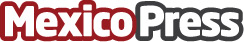  Jaime Ibiza presenta su coleccion DinastìaEl gran diseñador Jaime Ibiza lanza su nueva colección "Dinastía" inspirada en la elegancia que con lleva un accesorioDatos de contacto:georgina Luevanos+528711089060Nota de prensa publicada en: https://www.mexicopress.com.mx/jaime-ibiza-presenta-su-coleccion-dinastia_1 Categorías: Viaje Moda Sociedad http://www.mexicopress.com.mx